Elternbrief persisch, mit Wochenendausleihe 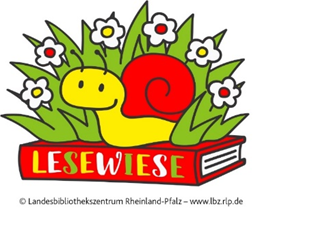  والدین محترم،ما در حال انجام یک پروژه با (Name der Bücherei) هستیم. این پروژه به نام: Lesewiese است.ما 20 کتاب عکس برای اطفال کوچک دریافت نموده ایم. کتابها ((vom … bis… در کودکستان ما هستند.ما با اطفال به کتابهای عکس نگاه می کنیم و در مورد آنها صحبت می کنیم. این به اطفال کمک می کند تا یاد بگیرند! و این برای اطفال بسیار سرگرم کننده است.لطفاً به ما کمک کنید! نحوه ‌ ی انجام این کار:·        شما همچنین به کتابهای عکس با فرزندتان در خانه نگاه کنید! روزانه بهتر است.·       آخر هفته، فرزند شما یک کتاب عکس به خانه می آورد. لطفاً به همراه فرزندتان به کتاب نگاه کنید. و در مورد آن به آنها بگویید. روز دوشنبه، فرزند شما کتاب را به کودکستان  دوباره  می آورد.·       همچنین می توانید برای اطفال در کودکستان ما بخوانید!
 خواهران و برادران و پدربزرگ ها و مادربزرگ ها نیز می توانند این کار را انجام دهند.
 فقط اگر احساس می کنید به ما اطلاع دهید.به هر حال:در کتابخانه می توانید کتاب قرض بگیرید، حتی کتاب برای بزرگسالان! و بسیاری چیزهای دیگر.با فرزندتان و با کتاب عکس ها لذت ببرید!با احترام،تیم کودکستان شما                                                            	و کتابخانه شما(Name der Kita/Stempel)	(Name der Bücherei/Stempel)                       